‘Ch’ Worksheet          Name: ______________    Date: _____________Some words have the sound ‘ch’.  Read the words below then write them underneath the correct picture.rich, chop, chin, chicken, march, chips.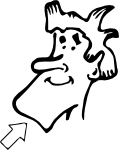 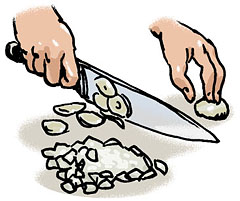 _______________                         _________________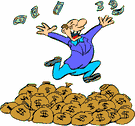 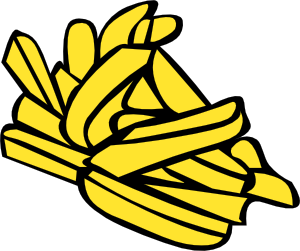 ________________                   ____________________